Всероссийский урок   посвященный 75- летию Атомной промышленности РФ      в 4а классеДата проведения 20.10.2020 г.Присутствовали 25 уч.                                                    Отсутствовали 0 уч.	В ходе урока ребята посмотрели видео « Страна Росатом»После просмотра обсудили значение данной отрасли в жизни общества, познакомились с ведущими профессиями атомщиков и их специализациями в области медицины, космоса, инженерии. Учащиеся с удовольствием знакомились с профессиями, подмечали, что труд очень сложен, опасен, но интересен, для данных профессий необходимы знания по многим предметам.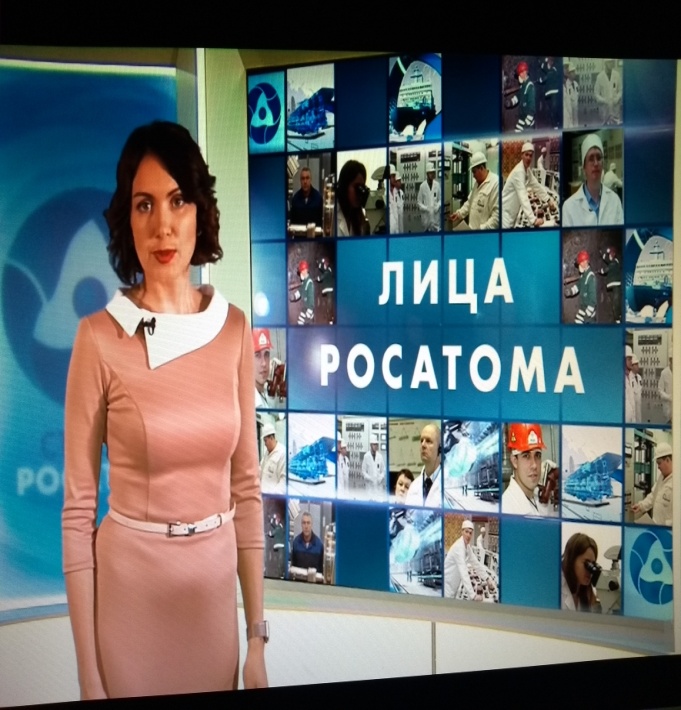 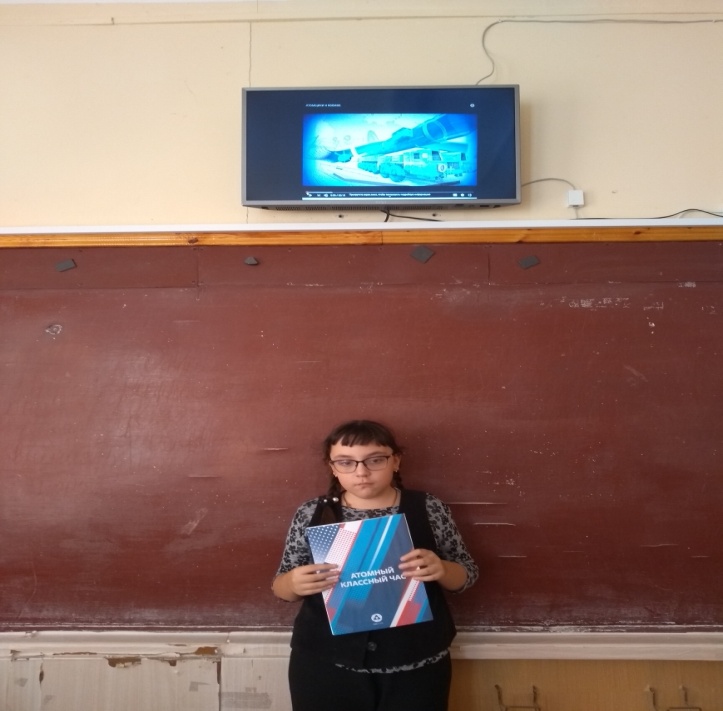   Кл. руководитель _______/Кузьмина С.А/